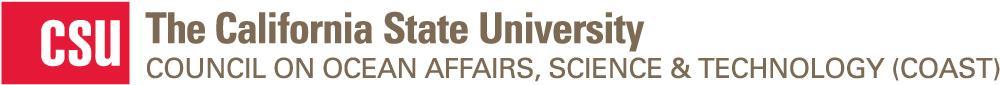 Request for COAST match support for 2024 California Sea Grant (CASG) Graduate Research FellowshipsThis form must be submitted to COAST within 24 hours of submission of your pre-proposal to CASG (or by 5:00 pm PST March 2, 2023). Please submit this form and a copy of your pre-proposal as a single pdf file to csucoast@csumb.edu.Please review the information regarding COAST’s process for requesting matching funds at  http://bit.ly/COAST_CASG_GradMatch in order to properly fill out this form. Information about the California Sea Grant (CASG) New Faculty Funding Program can be found at https://caseagrant.ucsd.edu/funding/2024-graduate-research-fellowship. Please copy and paste this table if there is more than one PI on this project.Student InformationStudent InformationStudent InformationStudent InformationName:Campus: Department:Phone:Email:Date of entry into current graduate program (those with provisional admittance to a program by Fall 2024 are eligible; admittance needs to be confirmed before award will be made):Date of entry into current graduate program (those with provisional admittance to a program by Fall 2024 are eligible; admittance needs to be confirmed before award will be made):Date of entry into current graduate program (those with provisional admittance to a program by Fall 2024 are eligible; admittance needs to be confirmed before award will be made):Expected graduation date and degree (e.g., MS, PhD)Expected graduation date and degree (e.g., MS, PhD)Expected graduation date and degree (e.g., MS, PhD)Research Mentor (typically the student’s academic advisor; the mentor will serve as Principal Investigator if invited to submit full proposal)Research Mentor (typically the student’s academic advisor; the mentor will serve as Principal Investigator if invited to submit full proposal)Research Mentor (typically the student’s academic advisor; the mentor will serve as Principal Investigator if invited to submit full proposal)Research Mentor (typically the student’s academic advisor; the mentor will serve as Principal Investigator if invited to submit full proposal)Name:Title: Campus: Department:Phone:Email:Project Title:Year 1 funding requested from CASG:Year 1 funding requested from CASG:Year 2 funding requested from CASG (if applicable):Year 2 funding requested from CASG (if applicable):Total funding requested from CASG:Total funding requested from CASG:Amount of funding requested from COAST (may not exceed $10,000 or 25% of the total funding requested from CASG, whichever amount is smaller):Amount of funding requested from COAST (may not exceed $10,000 or 25% of the total funding requested from CASG, whichever amount is smaller):Amount of funding requested from COAST (may not exceed $10,000 or 25% of the total funding requested from CASG, whichever amount is smaller):